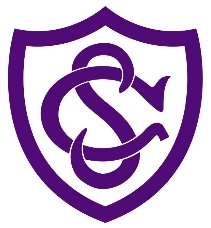 Teaching Assistant Job Specification 

We are seeking an enthusiastic and well qualified Graduate to work as a Teaching Assistant alongside staff and pupils in The Upper School.

This full-time post requires a person with enthusiasm, energy and commitment. 

The working day usually runs from 8.00 am - 4.00 pm, although it may extend beyond this in order to supervise clubs. 

The successful applicant will perform a range of duties which will include:

• Hearing readers and changing reading books
• Working with small groups or one-to-one as directed by the teacher and SENDCO
• Accompanying and supervising pupils on the coaches to and from PE sessions
• Setting up and clearing the hall for gym lessons
• Helping with the preparation of practical lessons such as Art, Science and DT
• Providing support for before and after-school clubsA Teachers’ Assistant must also be:Flexible Punctual Have sound common sense Have the ability to use his/her initiative Be reliable Be able to follow instructions Be available for work two days before and two days after the end of each term Have GCSE, or equivalent, English and Maths qualifications (as a minimum requirement) Have a graduate qualification Speak English fluently  

Glendower has a reputation for being strongly academic and the curriculum is very broad with sport, art, drama, music and ICT having high profiles within the school.